 新 书 推 荐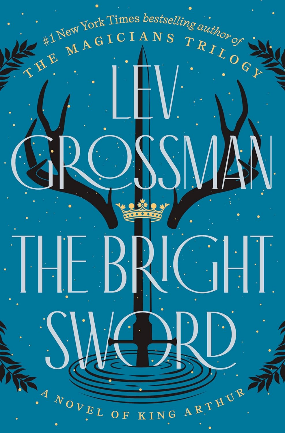 中文书名：《闪闪发光的剑：亚瑟王之死》英文书名：THE BRIGHT SWORD: A NOVEL OF KING ARTHUR作    者：Lev Grossman出 版 社：Viking 代理公司：WME /ANA/Zoey出版时间：2024年6月代理地区：中国大陆、台湾页    数：688页审读资料：电子稿类    型：历史小说版权已售：北美（Viking），英国（Del Rey）内容简介：“献给所有渴望加入圆桌骑士的人。”——《纽约时报》排名第一畅销书The Fourth Wing和Iron Flame的作者Rebecca Yarros科勒姆（Collum）是个有天分的年轻骑士，他来到卡美洛，准备竞争圆桌席位，却发现为时已晚。国王两周前在卡姆兰战役中去世，没有留下继承人，只有少数圆桌骑士幸存下来。这些人和兰斯洛特（Lancelot）或高文（Gawain）这些传说中的英雄不同，属于圆桌骑士中的怪人，是边缘人物，如萨拉森骑士（the Saracen Knight），也就是帕洛米德斯爵士（Sir Palomides），还有亚瑟的小丑达戈奈特爵士（Sir Dagonet, Arthur’s fool），他的骑士之路可以说是一个笑话。尼姆（Nimue）也加入了他们的行列，他曾是梅林（Merlin）的学徒，后来背叛了梅林，将之埋在了山下。卡美洛大厦将倾之际，这支破落的队伍将携手重建世界。但亚瑟的死揭示了不列颠的潜在问题。那就是神已经抛弃了它，仙女、怪物和旧神在亚瑟同父异母的妹妹摩根·勒菲（Morgan le Fay）的带领下卷土重来。王国之间相互倾轧，军阀们围攻卡美洛，并且，围绕着不光彩的兰斯洛特（Lancelot）和堕落的王后吉尼维尔（Queen Guinevere），敌对派系正在形成。科勒姆和同伴们必须夺回神剑，解开这个废墟世界的谜团，让它重归完整。但是，重建卡美洛之前，骑士们必须了解孤独而杰出的亚瑟王为何陨落的真相，并让亚瑟王多灾多难的家族和不列颠黑暗过去的幽灵安息。作为新千年第一部大型亚瑟王史诗，本书涵盖决斗和探险、战斗和竞技、魔剑和渔夫王（Fisher Kings）等传统元素。同时，本书用全新视角呈现了亚瑟的不列颠，一个多元、复杂的国家，正在努力接受其血腥的历史。更为重要的是，主角们并不是完美形象，他们充满力量和痛苦，尽管自身残缺不全，但仍在寻找重塑残缺土地的方法。作者简介：列弗·格罗斯曼(Lev Grossman) 毕业于哈佛大学和耶鲁大学，著有五部小说，其中包括《纽约时报》#1畅销书《魔法师》三部曲（ Magicians trilogy），该系列作品已经在30个国家出版发行。根据该三部曲改编的电视剧现在已经播到第四季了，是美国有线电视频道SyFy上收视率最高的节目。格罗斯曼还是一名屡获殊荣的记者，曾在《时代周刊》担任了15年的书评家和首席技术撰稿人，在该杂志上发表了20多篇封面故事。他曾为《纽约时报》、《华尔街日报》、《连线》杂志、《信仰者》（The Believer）、《乡村之声》（the Village Voice）、美国国家公共电台NPR、《沙龙》、美国Slate杂志和美国新闻网站Buzzfeed撰稿。他还写有两本儿童读物《金斯威夫特》（The Golden Swift）和《银箭》（The Silver Arrow）。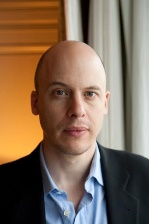 感谢您的阅读！请将反馈信息发至：版权负责人Email：Rights@nurnberg.com.cn安德鲁·纳伯格联合国际有限公司北京代表处北京市海淀区中关村大街甲59号中国人民大学文化大厦1705室, 邮编：100872电话：010-82504106, 传真：010-82504200公司网址：http://www.nurnberg.com.cn书目下载：http://www.nurnberg.com.cn/booklist_zh/list.aspx书讯浏览：http://www.nurnberg.com.cn/book/book.aspx视频推荐：http://www.nurnberg.com.cn/video/video.aspx豆瓣小站：http://site.douban.com/110577/新浪微博：安德鲁纳伯格公司的微博_微博 (weibo.com)微信订阅号：ANABJ2002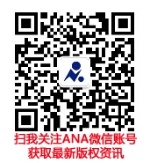 